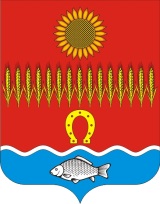 АДМИНИСТРАЦИЯ  СОВЕТИНСКОГО СЕЛЬСКОГО ПОСЕЛЕНИЯ                                                      Неклиновский район Ростовская область                                                                    ПОСТАНОВЛЕНИЕ                                                      сл. Советка        13.02.2018.                	                                   № 9В соответствии с Федеральным законом от 21 декабря 2001 г. № 178-ФЗ «О приватизации государственного и муниципального имущества», решением Собрания депутатов Советинского сельского поселения  от 16.05.2016г. № 149 «О принятии Положения о порядке управления и распоряжения муниципальным имуществом муниципального образования «Советинское сельское поселение», во исполнение решения Собрания депутатов Советинского сельского поселения от 04.10.2017 года № 59 «О прогнозном плане (программе приватизации муниципального имущества Советинского сельского поселения  на 2018 год » (в редакции от 30.01.2018 № 84), руководствуясь Уставом муниципального образования «Советинское сельское поселение», Администрация Советинского сельского поселения             п о с т а н о в л я е т:1. Ведущему специалисту по земельным и имущественным  отношениям  администрации Советинского сельского поселения обеспечить:1.	Проведение торгов в форме аукциона по продаже транспортного средства:1.1.1. автобус ПАЗ-32050R, год изготовления 2000, цвет: бело-желтый, модель, № двигателя ЗМЗ-523400Y1021070, Кузов (прицеп) № Y004548; идентификационный  номер (VIN) Х1М32050RY0004248, задаток в размере 20% от начальной стоимости, шаг аукциона 5%.         1.2.	Извещение о проведении аукциона разместить на официальном сайте Российской Федерации в информационно-телекоммуникационной сети «Интернет» для размещения информации о проведении торгов, определенном Правительством Российской Федерации www.//torgi.gov.ru/  согласно п. 1.1 настоящего постановления.        2. Контроль за выполнением данного постановления оставляю за собой.Глава АдминистрацииСоветинского сельского  поселения                                  З.Д.Даливалов                                                     О проведении торгов в форме аукционапо продаже транспортного средства